Certificamos que a acadêmico Fulano de tal, matrícula nº 111111111 do Curso de Xxxxxxxxxxxxxx aprovada na seleção de monitoria subsidiada da disciplina de Xxxxxxxxxxxxx – XXX111 do Departamento de Xxxxxxxxxxxxxxxxxxxxx, desempenhou atividades no período de 11/11/1111 a 11/11/1111, realizando um total 111 (centro e onze) horas, sob orientação do Prof. Dr. Beltrano de Tal. 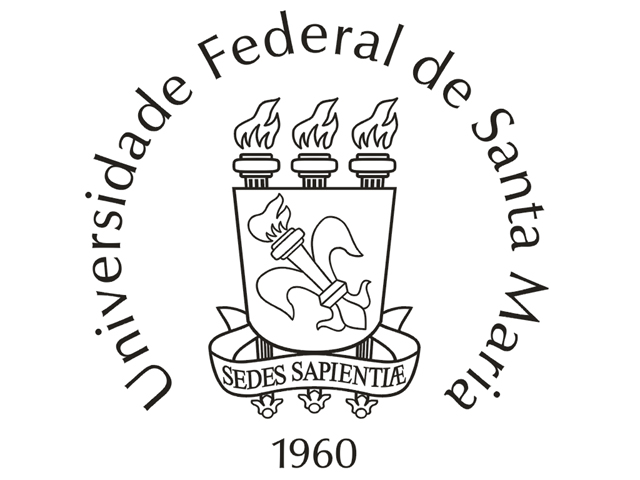 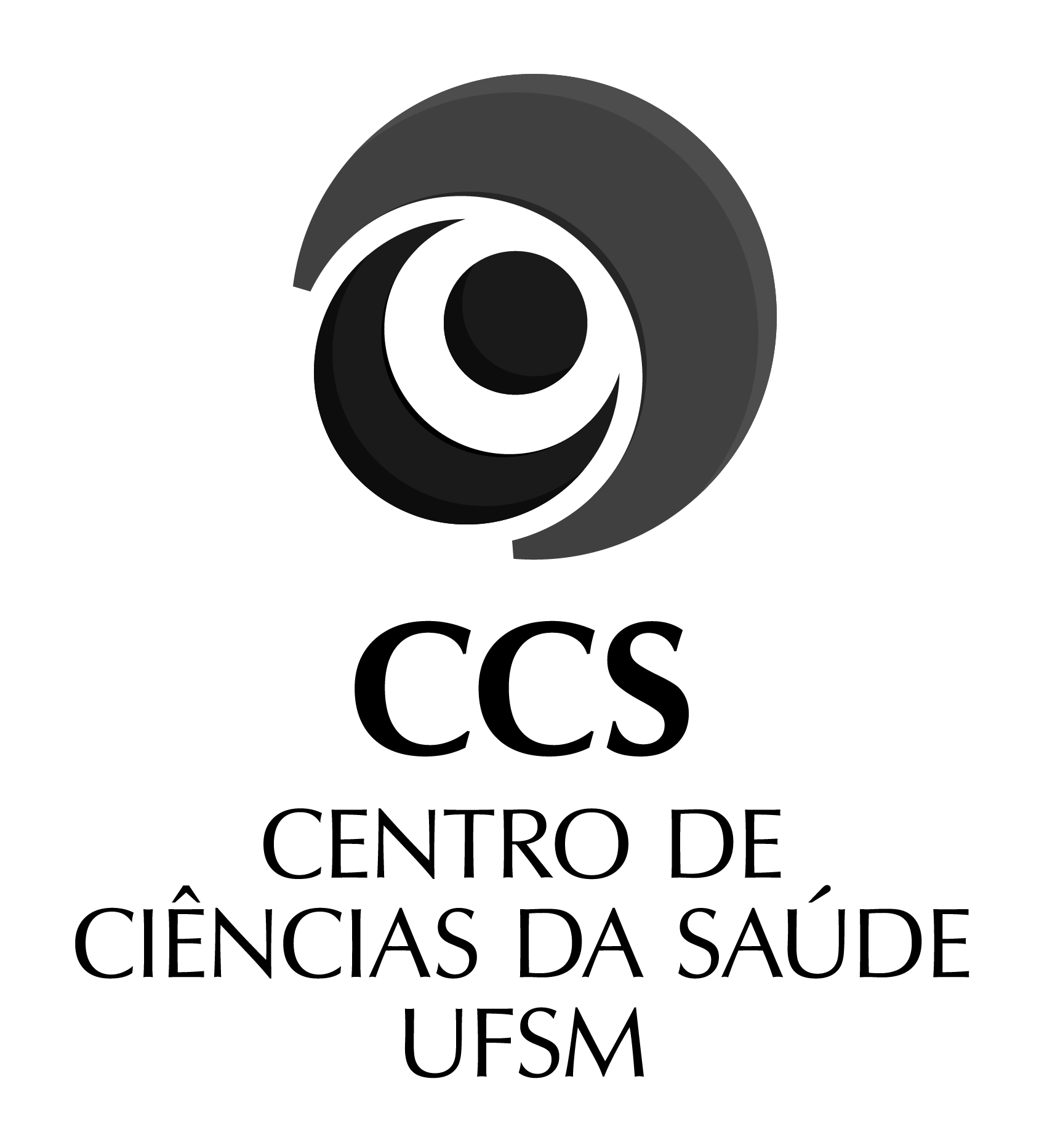 Santa Maria, 11 de xxxxx de 1111.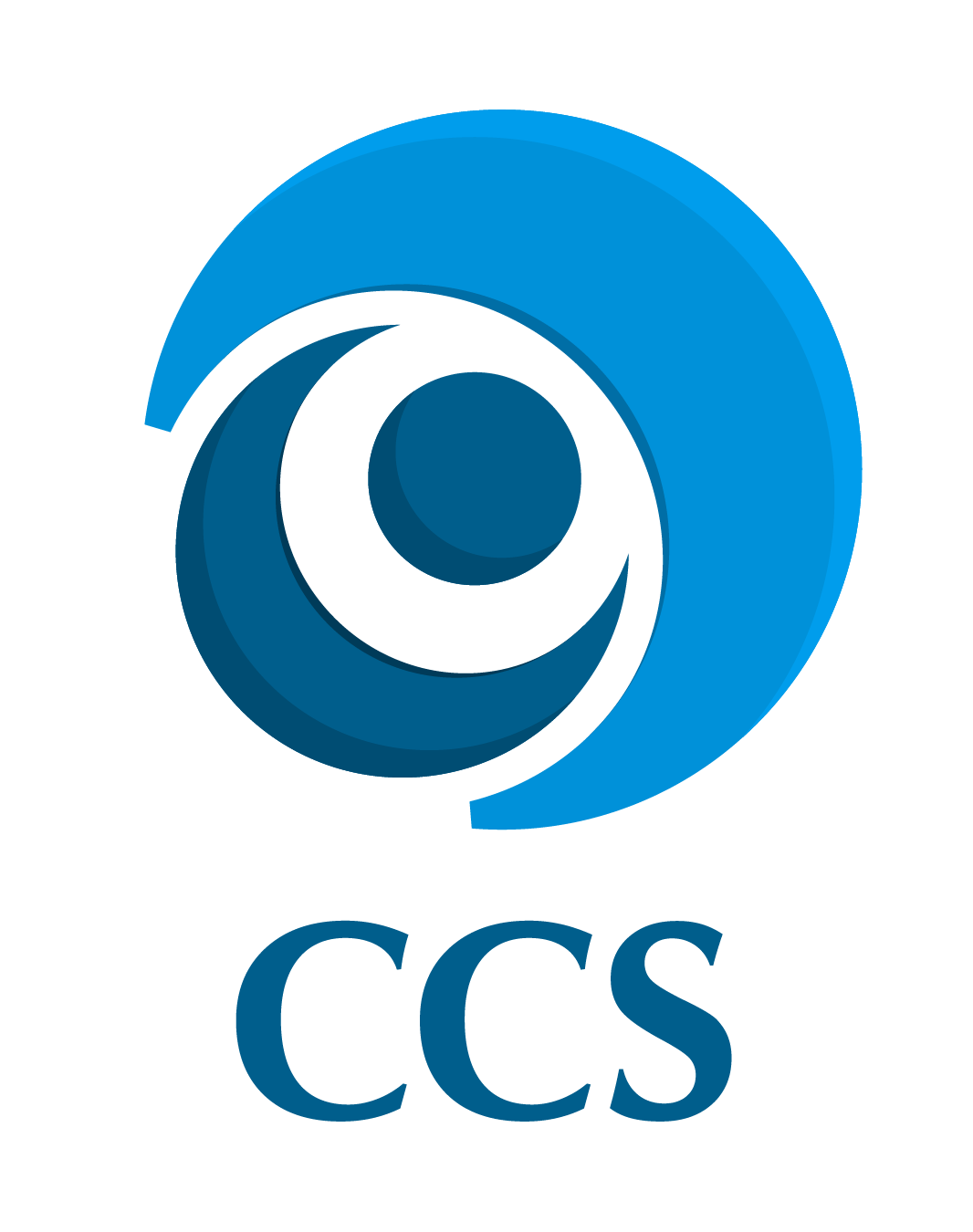 